Mr. D. Denike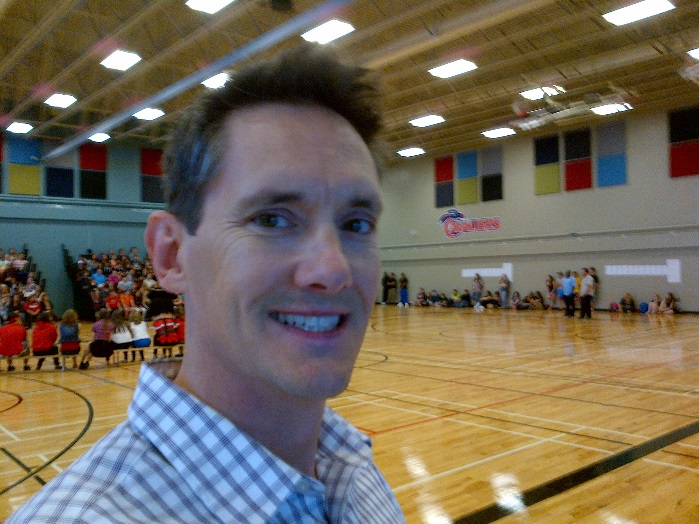 Career Path: EducationSaint Mary’s University, Bachelor of ArtsUniversité Catholique de l’Ouest, France, Diplôme en Études Supérieure Nova Scotia Teachers College, Bachelor of EducationDalhousie University, Masters of Teacher French as a Second LanguageUniversité Sainte-Anne, Masters of EducationCertificationSt-John Ambulance First-Aid/CPREmployability SkillsVolunteering